                                                                                                                                MČ Praha – Březiněves 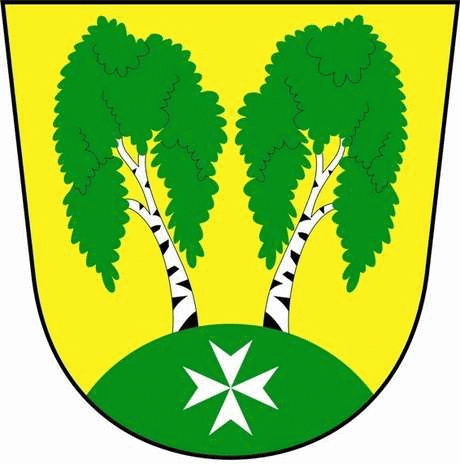 U Parku 140/3, 182 00 Praha 8Městská část Praha – Březiněves Zastupitelstvo městské části
Přehled přijatých usnesení na zasedání zastupitelstvadne 31.01.2018Usnesení č. 1.42/18ZMČ Praha – Březiněves projednalo a schválilo: Specifikaci zadání architektonické studie ZŠ Březiněves.		              Oslovení 4 architektů s požadavky na vypracování architektonické studie ZŠ Březiněves, na základě Smlouvy o dílo v celkové výši 80.000,- Kč.Osloveni budou: Ing. arch. Petr Starčevič, architektonická kancelář KOLPRON, Janáčkovo nábřeží 57,150 00Praha 5.Ing. arch. Pavel Červený, ARCHITEP HK s.r.o., Habrmanova 323/15, 500 02 Hradec Králové.Ing. arch. Ondřej Tuček, U Průhonu 26, 170 00 Praha 7.Ing. Tomáš Pospíšil, INPAR s.r.o., U Mlýna 1/1797, 141 00 Praha 4.	Zodpovídá: starosta Ing. Jiří Haramul a zastupitelé ho pověřují podepsáním smluv. Usnesení č. 2.42/18ZMČ Praha – Březiněves projednalo a schválilo:Výzvu k podání nabídek a zadávací dokumentaci na veřejnou zakázku malého rozsahu „Komplexní údržba a dřevin a ostatní zeleně nacházející se na území MČ Praha – Březiněves“. Příkazní smlouvu na provedení a zajištění přípravy a průběhu zadání veřejné zakázky malého rozsahu   
       „Komplexní údržba a dřevin a ostatní zeleně nacházející se na území MČ Praha – Březiněves“  se 
        společností AAA zakázky s.r.o., se sídlem U Kamýku 284/11, 142 00 Praha 4, zastoupenou Mgr. 
        Miloslavou Hájkovou, jednatelkou společnosti.         Zastupitelstvo pověřuje starostu k podepsání smlouvy.			Hodnotící komisi ve složení: Ing. Martin Javorník, Zdeněk Korint, Petr Petrášek (náhradníci: Zdenka Maděrová, Ing. Vladimír Jisl, Mgr. Martin Převrátil).   Zodpovídá: předseda komise životního prostředí Ing. Martin Javorník. 	Usnesení č. 3.42/18ZMČ Praha – Březiněves projednalo a schválilo:  Výzvu k podání nabídek a zadávací dokumentaci na veřejnou zakázku malého rozsahu „Technická 
        podpora Městské části Praha – Březiněves“. Příkazní smlouvu na provedení a zajištění přípravy a průběhu zadání veřejné zakázky malého rozsahu   
       „Technická podpora Městské části Praha – Březiněves“ se společností AAA zakázky s.r.o., se sídlem
 	 U Kamýku 284/11, 142 00 Praha 4, zastoupenou Mgr. Miloslavou Hájkovou, jednatelkou společnosti.         Zastupitelstvo pověřuje starostu k podepsání smlouvy.Hodnotící komisi ve složení: Ing. Martin Javorník, Petr Petrášek, Mgr. Martin Převrátil (náhradníci: Zdenka Maděrová, Ing. Jan Vocel, Ing. Vladimír Jisl).   Zodpovídá: zástupce starosty Zdeněk Korint.Usnesení č. 4.42/18										
ZMČ Praha – Březiněves projednalo a schválilo Dodatek č. 1 ke smlouvě o nájmu nebytových prostor a o nájmu věcí movitých, uzavřenou dne 28. 3. 2013 se společností Vlaha, spol. s.r.o., se sídlem Praha 4 – Modřany, U Šumavěnky 2079/3.Zastupitelé pověřují starostu k podepsání dodatku smlouvy.Zodpovídá: starosta Ing. Jiří Haramul. Usnesení č.  5.42/18
ZMČ Praha – Březiněves projednalo a schválilo Dodatek č. 1 ke Smlouvě o zajištění vývozu odpadkových košů na psí exkrementy z MČ Praha – Březiněves, ze dne 21. 6. 2010.Zastupitelé pověřují starostu k podepsání dodatku smlouvy. Zodpovídá: starosta Ing. Jiří Haramul.					Usnesení č. 6.42/18	ZMČ Praha – Březiněves projednalo a schválilo Smlouvu o zájezdu se společností CK Eva Šulcová, s.r.o., se sídlem Veleslavínská 39/48, Praha 6 – Veleslavín, ve výši 355.230,- Kč.Zastupitelé pověřují starostu k podepsání smlouvy.Zodpovídá: starosta Ing. Jiří Haramul.Usnesení č. 7.42/18ZMČ Praha – Březiněves projednalo a schválilo Kupní smlouvu se společností FCC Česká republika, s.r.o., Ďáblická 791/89, Praha 8. Předmětem smlouvy je odkup movitých věcí: sekačka ve výši 30.000,- Kč bez DPH, komunální stroj ve výši 309.000,- Kč bez DPH a osobní vozidlo ve výši 383.000,- Kč bez DPH. Ceny byly stanoveny na základě vypracovaných znaleckých posudků ze dne 22. 12. 2017.Zastupitelstvo pověřuje starostu k podepsání smlouvy.Zodpovídá: starosta Ing. Jiří Haramul.Usnesení č. 8.42/18ZMČ Praha – Březiněves projednalo a schválilo cenovou nabídku společnosti MIMATRONIC s.r.o., Na Hlavní 2, Praha 8 – Březiněves, na dodávku a montáž zabezpečovacího systému do objektu restaurace, Na Hlavní 2, ve výši 50.730,60 Kč.Zodpovídá: předseda finančního výboru Ing. Jan Vocel.Usnesení č. 9.42/18ZMČ Praha – Březiněves projednalo a schválilo Cenovou nabídku společnosti BA a C s.r.o., se sídlem Revoluční 1003/3, Praha 1, na implementaci nařízení GDPR pro MČ Praha – Březiněves, Mateřskou školu, příspěvkovou organizaci a JSDH Březiněves ve výši 220.000,- Kč bez DPH. Zodpovídá: starosta Ing. Jiří Haramul.	Usnesení č. 10.42/18ZMČ Praha – Březiněves projednalo a schválilo zaslat žádosti na MHMP o následující investiční dotace z investiční rezervy rozpočtu hl. m. Prahy na rok 2018: Žádost o investiční dotaci ve výši 16 milionů Kč na dofinancování akce „Zasíťování pozemku 427/251, vybudování komunikací“.Žádost o investiční dotaci ve výši 14 milionů Kč na dofinancování projekčních prací komplexu budoucí základní školy Praha-Březiněves.Žádost o investiční dotaci ve výši 6 milionů Kč na financování akce „Řešení bezbariérového přístupu a sociálního zázemí úřadu MČ Praha – Březiněves.“Zodpovídá: starosta Ing. Jiří Haramul.					Usnesení č. 11.42/18	ZMČ Praha – Březiněves projednalo a schválilo Směrnici starosty č. 1/2018 upravující postup při zadávání veřejných zakázek Městskou částí Praha – Březiněves dle zákona č. 134/2016 Sb. o zadávání veřejných zakázek a Směrnici k finanční kontrole č. 7/2018.Zodpovídá: starosta Ing. Jiří Haramul.Usnesení č. 12.42/18ZMČ Praha – Březiněves projednalo a schválilo zpracování pasportu veřejné zeleně na území MČ Praha – Březiněves. Zodpovídá: předseda komise životního prostředí Ing. Martin Javorník.	Usnesení č. 13.42/18Prohlášení Ing. arch. Kamily Šindelářové, J. Plachty 1091/26, Praha 5, (projektantky akce: Řešení bezbariérového přístupu a sociálního zázemí úřadu MČPB) o přechodu podnikání z OSVČ na právní formu podnikání ASK design s.r.o., jehož je jednatelem, viz. doložený výpis z rejstříku. Zastupitelstvo tímto schvaluje změnu fakturace po dokončení zakázky, včetně přidané DPH a zároveň souhlasí s tím, aby všechny části projektu, které nebyly součástí objednávky, byly objednány jako dílčí subdodávky celkové projektové dokumentace. Zodpovídá: předseda stavební komise Ing. Vladimír Jisl.						                                                            Zdeněk Korint        			      	              Ing. Jiří Haramul           1. zástupce starosty MČ Praha - Březiněves                              starosta MČ Praha – Březiněves